Tuesdays: “Tempo Tuesday”HIIT Workouts, Organized Games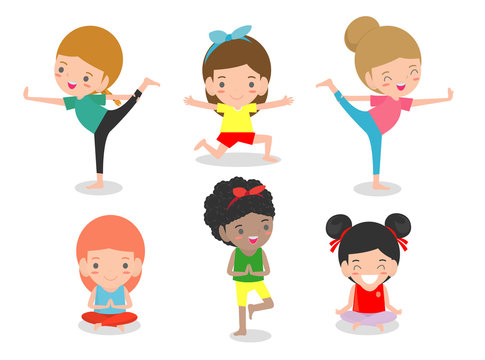 